Муниципальное автономное дошкольное образовательное учреждение«Детский сад №22 общеразвивающего вида»  г. Печора.План работы  по конструированию и робототехнике в старшей группена 2016-2017г.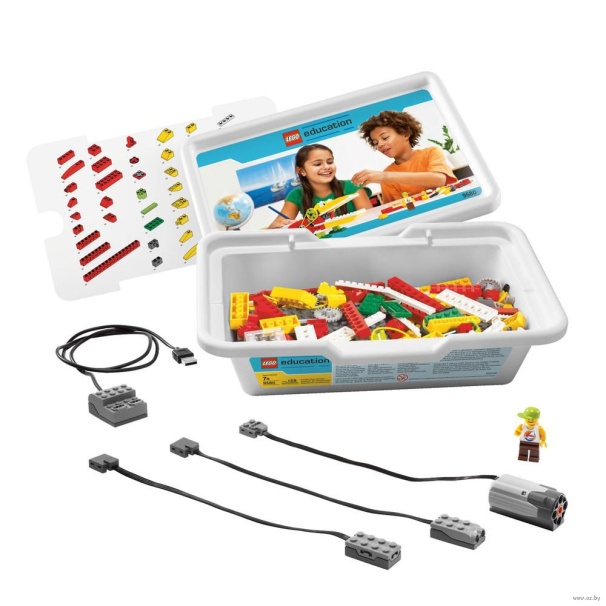 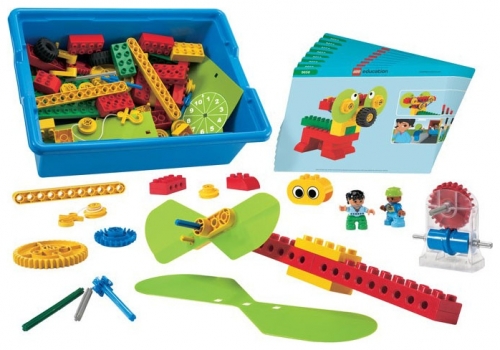 Воспитатель: Соколова Л.В.Тематическое планирование в старшей группеКонструкторы:LEGO WeDo, Первые механизмыПериодТемаЦельоктябрьЗнакомство с конструкторамиПервоРобот LEGO WeDo.Первые механизмы- Знакомство с деталями конструкторов (терминологией) - формирование навыков сборки деталей- знакомство с алгоритмом программыоктябрьПервые механизмыВолчокВентиляторВертушкаЗнакомство с понятиями:– энергия;– сила;– трение;– вращение; Знакомство с передаточными механизмами;•изучение свойств материалов и возможностей их сочетания;•развитие способности придумывать игры.•формирование навыка сборки деталей;•развитие умения оценивать полученные результаты.-Построение программы для запуска волчканоябрьДетская площадка -Перекидные качели -КарусельВведение понятий:- равновесие;- точка опоры;•закрепление понятия энергия;• изучение рычагов;• знакомство с методами нестандартных измерений;• формирование навыка сборки деталей;•развитие умения оценивать полученные результаты;•развитие способности придумывать игры.-Построение программы для каруселидекабрьЗадачки из жизни;Пусковая установка для машинокИзмерительная машинаСпасение самолётаЗакрепление понятий:- энергия;- трение;-  тяга и толчок;• изучение работы колеса;• тренировка навыка измерять расстояния;• тренировка навыка сборки деталей;• развитие умения оценивать результат;•развитие способности использовать механизмы в конкретных ситуациях.•изучение методов стандартных и нестандартных измерений;-Построение программы.январьЗабавные механизмы-Танцующие птички.- Новая собака Димы -Обезьянка-барабанщица•закрепление понятия трение;• знакомство с ременной передачей;• тренировка навыка сборки деталей;• развитие умения оценивать полученные результаты;• развитие способности конструировать игрушки-Построение программы.февральСпорт-Хоккеист-Вратарь-НападающийЗакрепление понятий:- энергия;- сила;•знакомство с основами законов движения механизмов;•изучение методов стандартных и нестандартных измерений; • тренировка навыка сборки деталей;• развитие умения оценивать полученные результаты;•развитие способности придумывать игры.-Построение программымартЗвериРычащий левГолодный аллигаторПорхающая птица- Развитие творческого мышления при создании действующих моделей. -Развитие словарного запаса и навыков общения при объяснении работы модели. -Установление причинно-следственных связей. - Анализ результатов и поиск новых решений. - Коллективная выработка идей, упорство при реализации некоторых из них. - Экспериментальное исследование, оценка (измерение) влияния отдельных факторов. - Проведение систематических наблюдений и измерений. - Использование таблиц для отображения и анализа данных. -Построение трехмерных моделей по двухмерным чертежам. -Развитие логического мышления и программирование заданного поведения модели. апрельЗадачки из жизни;-Плот-ПарусникЗакрепление понятия равновесие;• введение понятий:-  выталкивающая сила;- тяга и толчок;-  энергия ветра;•изучение свойств материалов и возможностей их сочетания;• тренировка навыка сборки деталей;• развитие умения оценивать полученные результаты.-Построение программымайЗадачки из жизни;Переправа через реку.Жаркий день.Пугало.Качели.Научиться применять на практике знания и навыки, касающиеся:• использования энергии ветра;•  применения шестерен и блоков;•  использования вращательного движения;• методов измерения;• вопросов устойчивости;• Условий равновесия;• Особенностей конструкций;• обеспечения чистоты экспериментов и безопасности изделий.